24.03.2021r. środaTemat: Łamigłówki ekologiczne. Karta pracy. Dzień dobry!W ramach dzisiejszych zajęć rozwijających aktywność proponuję Wam wykonanie łamigłówek ekologicznych !!! Proszę wykonajcie poniższą kartę pracy.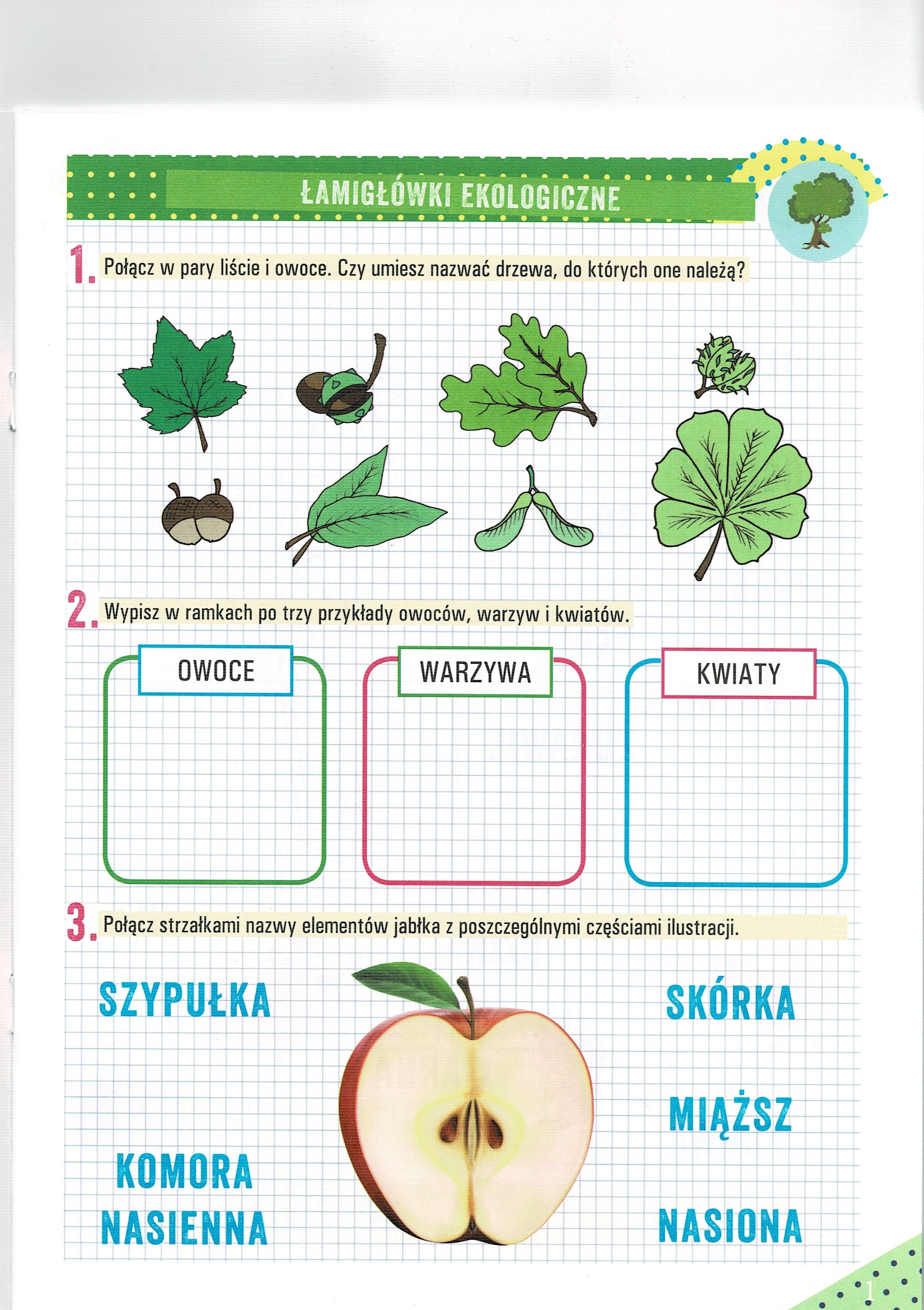 Dziękuję za wykonaną pracę!!!